Strijd voor het recht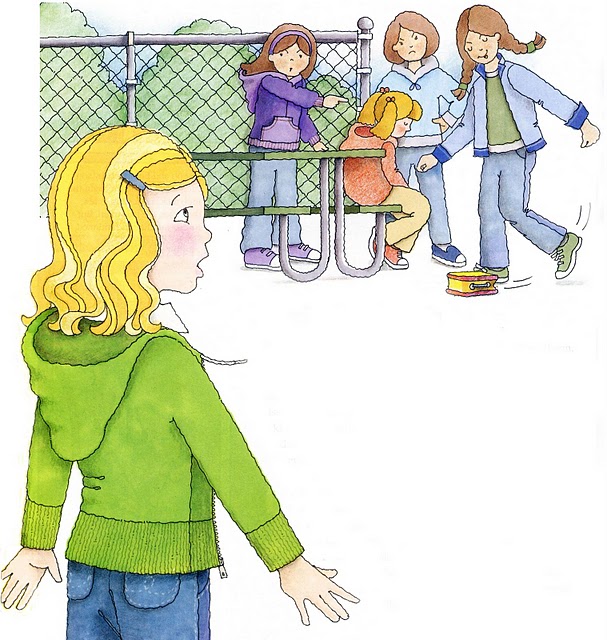 wees toch nooit bang!Jij kunt iets doen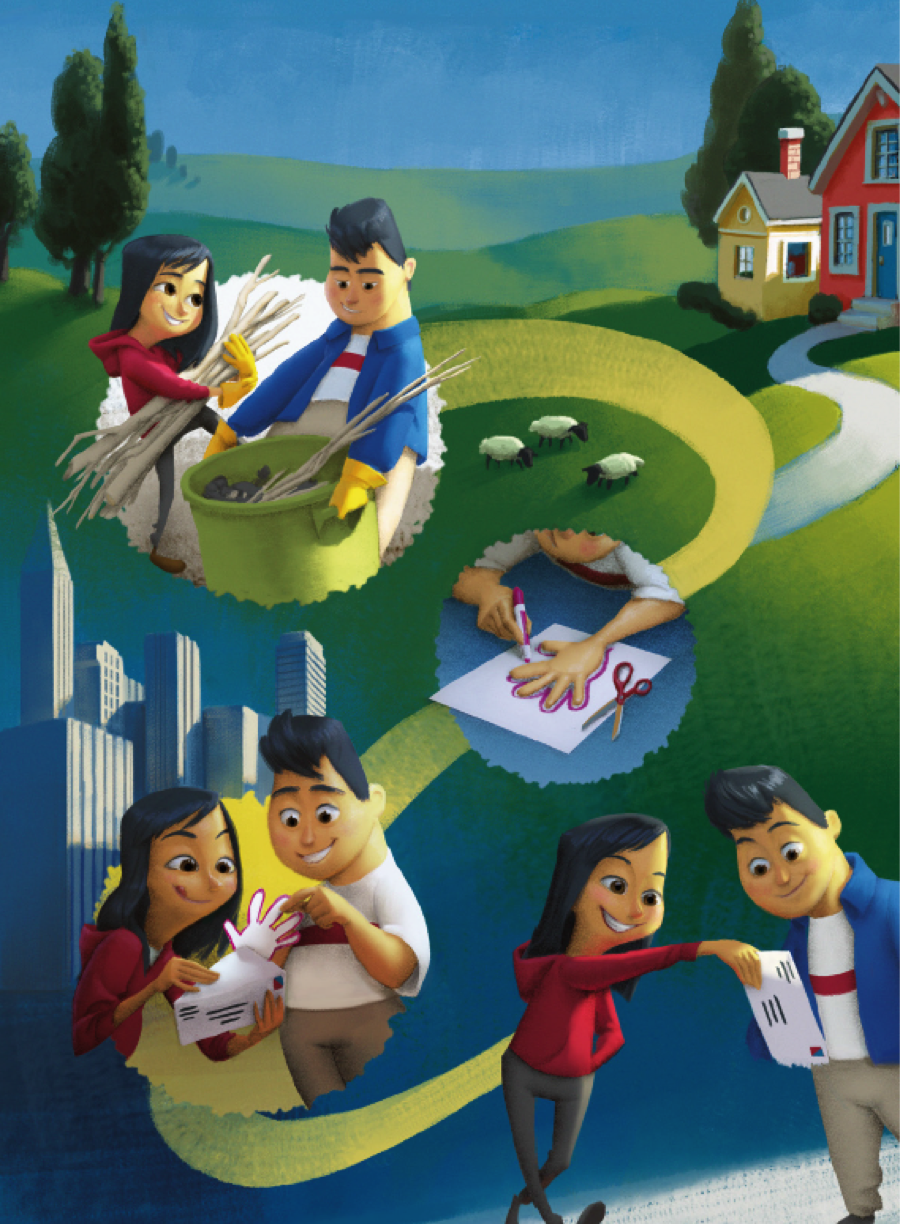 wat een ander niet kandoe het dus moedig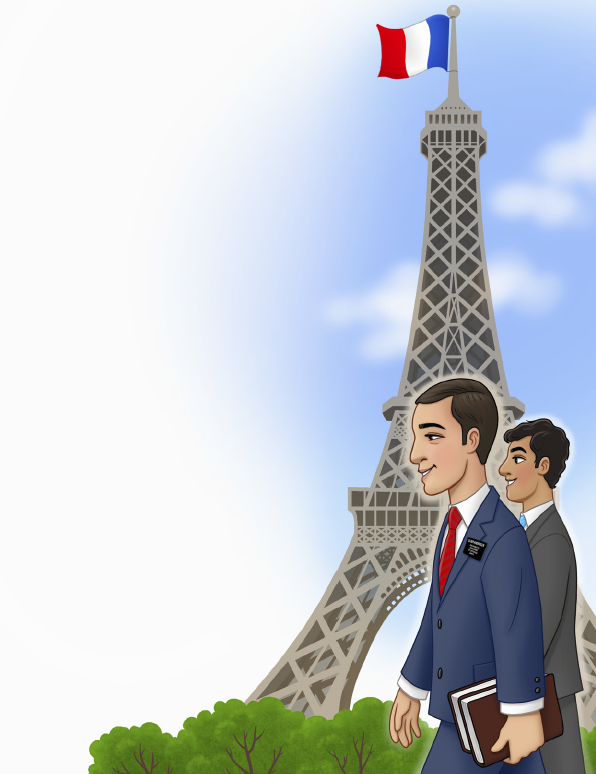 en vriend’lijk en blijGods heil’ge engelen 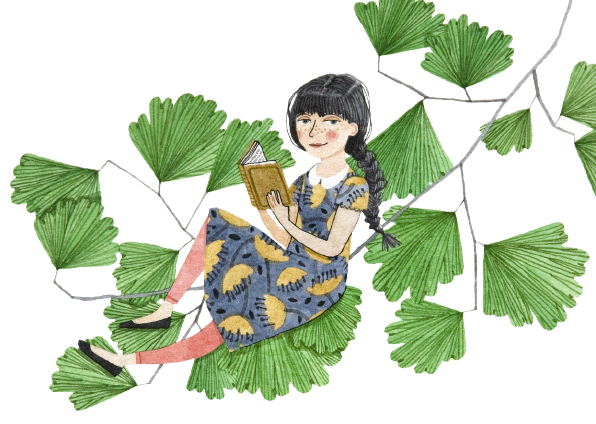 staan je dan bijStrijd, strijd, strijd voor het recht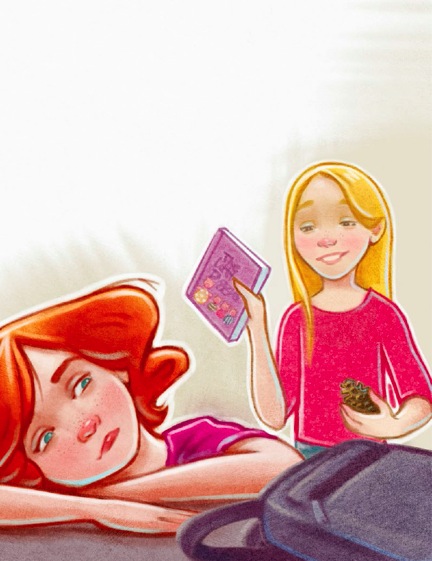 strijd, strijd, strijd voor het rechtStrijd voor het recht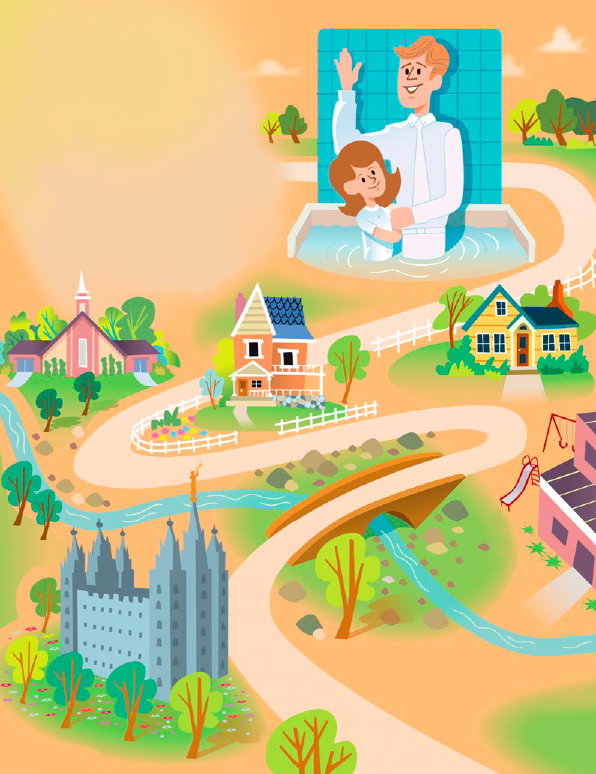 strijd voor het rechtStrijd voor het recht!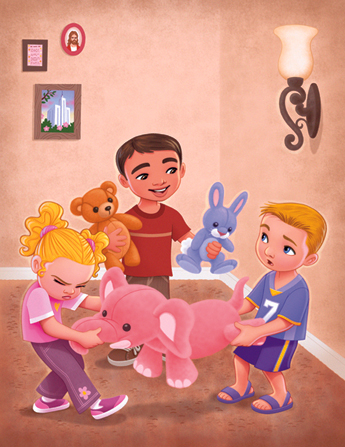 wordt het nooit moe!Houdt altijd vast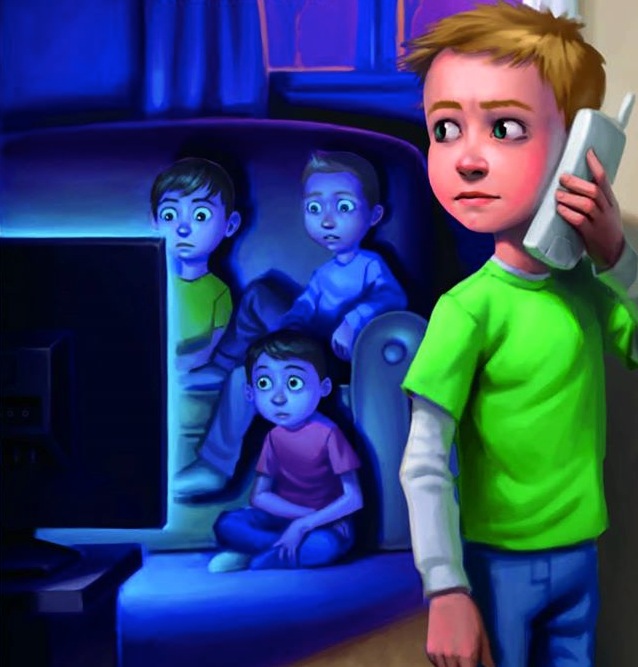 aan de ijzeren roedenk aan de Heer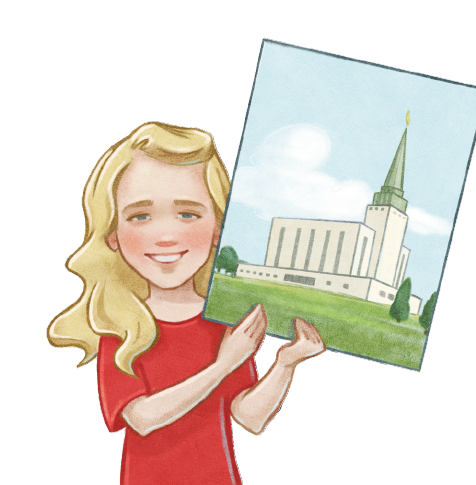 Hij verwacht veel van jouleef een rein leven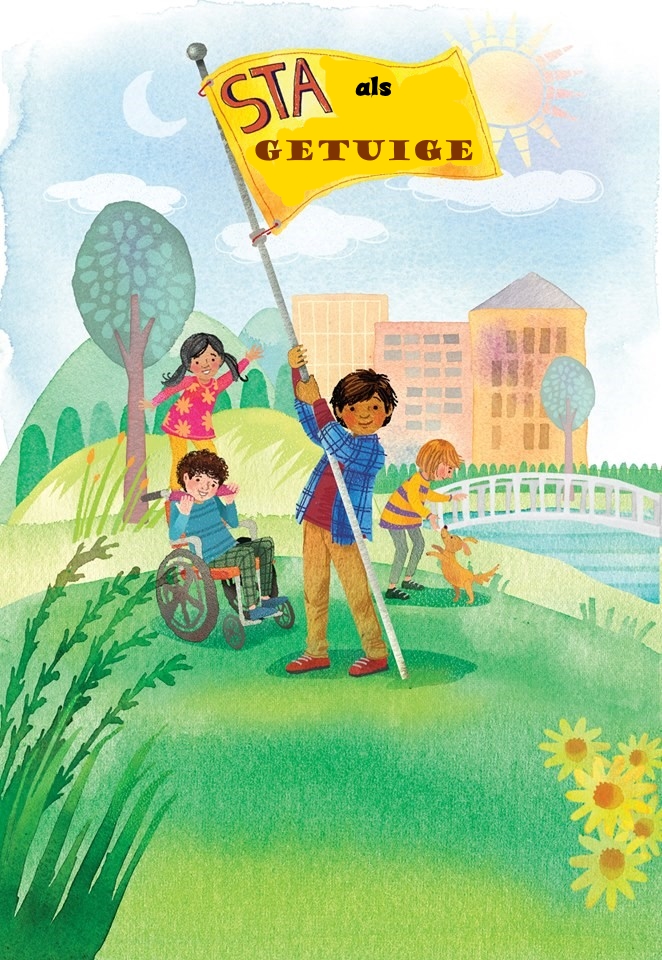 wees altijd getrouw